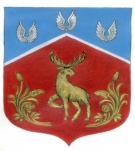 Администрация муниципального образованияГромовское сельское поселениемуниципального образования Приозерский муниципальный районЛенинградской областиП О С Т А Н О В Л Е Н И Еот 28 декабря 2021 года                                 №	376					Об утверждении муниципальной программы «Развитие муниципальной службы в МО Громовское сельское поселение на 2022-2024 годы»	В соответствии со статьей 35 Федерального закона от 02 марта 2007 года № 25-ФЗ «О муниципальной службе в Российской Федерации» (в ред. с изменениями), в целях развития и совершенствования муниципальной службы в администрации муниципального образования Громовское сельское поселение, администрация муниципального образования Громовское сельское поселение муниципального образования Приозерский муниципальный район Ленинградской области ПОСТАНОВЛЯЕТ:Утвердить муниципальную Программу «Развитие муниципальной службы в МО Громовское сельское поселение на 2022-2024 годы» согласно приложению 1.Настоящее постановление вступает в силу с 01.01.2022 года.Опубликовать настоящее постановление в средствах массовой информации: Ленинградском областном информационном агентстве (далее «Леноблинформ») http://www.lenoblinform.ru, разместить в сети Интернет на официальном сайте муниципального образования Громовское сельское поселение муниципального образования Приозерский муниципальный район Ленинградской области www.admingromovo.ru.Контроль за исполнением настоящего постановления возложить на ведущего специалиста по делопроизводству.Глава   администрации                                                                     А.П. КутузовСайфулина Н.Р.  99-447Разослано: дело-2, прокуратура-1С полным текстом документа можно ознакомиться на официальном сайте администрации муниципального образования Громовское сельское поселение в разделе http://admingromovo.ru/normativno-pravovie_akti/administracia/postanovlenie2010.php 